GUÍA DE MATEMÁTICAInstruccionesEstimados alumnos y alumnas: En la siguiente guía de trabajo, deberán desarrollar las actividades planeadas para la clase que ha sido suspendida por prevención. Las instrucciones están dadas en cada ítem. 		¡Éxito!    NOMBRE:CURSO:7° BásicoFECHA:Semana 20OBJETIVO: OA 1. Mostrar que comprenden la adición y la sustracción de números enteros:•	representando los números enteros en la recta numérica•	representándolas de manera concreta, pictórica y simbólica•	dándole significado a los símbolos + y – según el contexto (por ejemplo: un movimiento en una dirección seguido de un movimiento equivalente en la posición opuesta no representa ningún cambio de posición)• resolviendo problemas en contextos cotidianosOBJETIVO: OA 1. Mostrar que comprenden la adición y la sustracción de números enteros:•	representando los números enteros en la recta numérica•	representándolas de manera concreta, pictórica y simbólica•	dándole significado a los símbolos + y – según el contexto (por ejemplo: un movimiento en una dirección seguido de un movimiento equivalente en la posición opuesta no representa ningún cambio de posición)• resolviendo problemas en contextos cotidianosOBJETIVO: OA 1. Mostrar que comprenden la adición y la sustracción de números enteros:•	representando los números enteros en la recta numérica•	representándolas de manera concreta, pictórica y simbólica•	dándole significado a los símbolos + y – según el contexto (por ejemplo: un movimiento en una dirección seguido de un movimiento equivalente en la posición opuesta no representa ningún cambio de posición)• resolviendo problemas en contextos cotidianosOBJETIVO: OA 1. Mostrar que comprenden la adición y la sustracción de números enteros:•	representando los números enteros en la recta numérica•	representándolas de manera concreta, pictórica y simbólica•	dándole significado a los símbolos + y – según el contexto (por ejemplo: un movimiento en una dirección seguido de un movimiento equivalente en la posición opuesta no representa ningún cambio de posición)• resolviendo problemas en contextos cotidianosContenidos: Números enteros.Contenidos: Números enteros.Contenidos: Números enteros.Contenidos: Números enteros.Objetivo de la semana: Demostrar comprensión de la adición y sustracción de números enteros, resolviendo problemas matemáticos de forma simbólica, desarrollando guía.Objetivo de la semana: Demostrar comprensión de la adición y sustracción de números enteros, resolviendo problemas matemáticos de forma simbólica, desarrollando guía.Objetivo de la semana: Demostrar comprensión de la adición y sustracción de números enteros, resolviendo problemas matemáticos de forma simbólica, desarrollando guía.Objetivo de la semana: Demostrar comprensión de la adición y sustracción de números enteros, resolviendo problemas matemáticos de forma simbólica, desarrollando guía.Habilidad: Resolver problemas.Habilidad: Resolver problemas.Habilidad: Resolver problemas.Habilidad: Resolver problemas.Resolver problemas es dar una solución a una dificultad.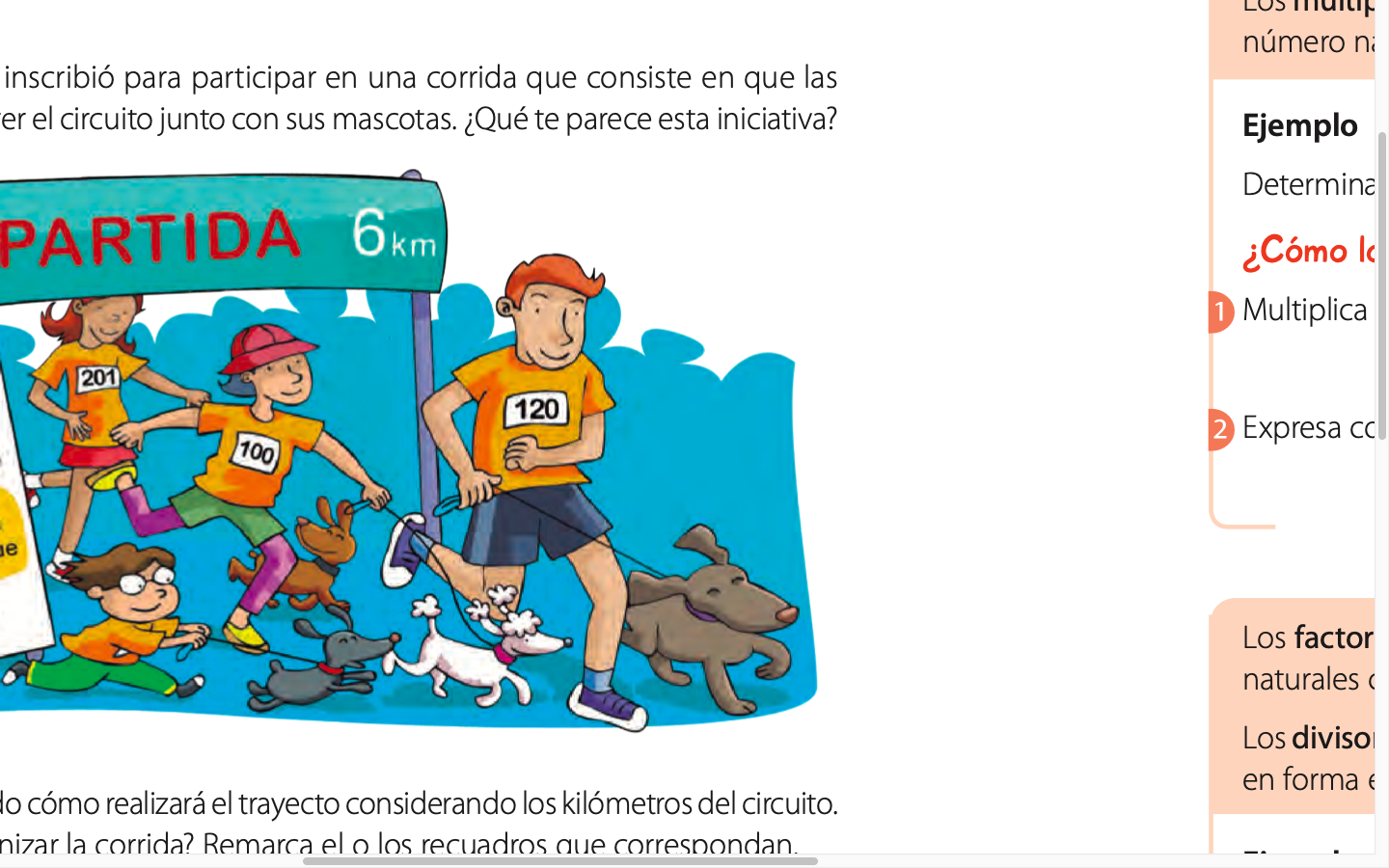 Números enteros es el conjunto de números conformado por enteros positivos y negativos.Adición y Sustracción de Números Enteros de mayor ámbito numérico.Para sumar y restar números enteros, debemos tener en consideración el signo de cada número que vayamos a sumar o restar y lo que significa cada operación. Para esto, nos fijaremos en los signos.Adición de números enteros.Para sumar números enteros mayores, debemos tener en cuenta los signos de los sumandos y de acuerdo a ello debemos respetar ciertas reglas:Regla 1: SI AMBOS SUMANDOS SON DEL MISMO SIGNO, DEBEMOS SUMAR DE FORMA TRADICIONAL Y CONSERVAR EL MISMO SIGNO. Ejemplo: (-87) + (-75)=En esta suma, ambos sumandos son negativos, por lo tanto debemos sumar de forma tradicional y conservar el signo negativo en el resultado.Paso 1: Sumamos de forma tradicional.Entonces, (-87) + (-75) = (-162)Finalmente quedó en el kilómetro 3 de su recorrido Regla 2: SI LOS SUMANDOS SON DE DIFERENTE SIGNO, DEBEMOS RESTAR DE FORMA TRADICIONAL Y CONSERVAR EL SIGNO DEL SUMANDO QUE TIENE EL VALOR ABSOLUTO MAYOR. Ejemplo: (+59) + (-86)=En esta suma, el primer sumando es positivo y el segundo es negativo, por lo tanto debemos restar de forma tradicional y conservar el signo del número que tiene el valor absoluto mayor, en este caso (-86) tiene un valor absoluto mayor. Por lo tanto el resultado será negativo.Paso 1: Restamos de forma tradicional,              dejando el número mayor primero	(minuendo).Entonces, (+59) + (-86) = (-27)Resolver problemas es dar una solución a una dificultad.Números enteros es el conjunto de números conformado por enteros positivos y negativos.Adición y Sustracción de Números Enteros de mayor ámbito numérico.Para sumar y restar números enteros, debemos tener en consideración el signo de cada número que vayamos a sumar o restar y lo que significa cada operación. Para esto, nos fijaremos en los signos.Adición de números enteros.Para sumar números enteros mayores, debemos tener en cuenta los signos de los sumandos y de acuerdo a ello debemos respetar ciertas reglas:Regla 1: SI AMBOS SUMANDOS SON DEL MISMO SIGNO, DEBEMOS SUMAR DE FORMA TRADICIONAL Y CONSERVAR EL MISMO SIGNO. Ejemplo: (-87) + (-75)=En esta suma, ambos sumandos son negativos, por lo tanto debemos sumar de forma tradicional y conservar el signo negativo en el resultado.Paso 1: Sumamos de forma tradicional.Entonces, (-87) + (-75) = (-162)Finalmente quedó en el kilómetro 3 de su recorrido Regla 2: SI LOS SUMANDOS SON DE DIFERENTE SIGNO, DEBEMOS RESTAR DE FORMA TRADICIONAL Y CONSERVAR EL SIGNO DEL SUMANDO QUE TIENE EL VALOR ABSOLUTO MAYOR. Ejemplo: (+59) + (-86)=En esta suma, el primer sumando es positivo y el segundo es negativo, por lo tanto debemos restar de forma tradicional y conservar el signo del número que tiene el valor absoluto mayor, en este caso (-86) tiene un valor absoluto mayor. Por lo tanto el resultado será negativo.Paso 1: Restamos de forma tradicional,              dejando el número mayor primero	(minuendo).Entonces, (+59) + (-86) = (-27)Resolver problemas es dar una solución a una dificultad.Números enteros es el conjunto de números conformado por enteros positivos y negativos.Adición y Sustracción de Números Enteros de mayor ámbito numérico.Para sumar y restar números enteros, debemos tener en consideración el signo de cada número que vayamos a sumar o restar y lo que significa cada operación. Para esto, nos fijaremos en los signos.Adición de números enteros.Para sumar números enteros mayores, debemos tener en cuenta los signos de los sumandos y de acuerdo a ello debemos respetar ciertas reglas:Regla 1: SI AMBOS SUMANDOS SON DEL MISMO SIGNO, DEBEMOS SUMAR DE FORMA TRADICIONAL Y CONSERVAR EL MISMO SIGNO. Ejemplo: (-87) + (-75)=En esta suma, ambos sumandos son negativos, por lo tanto debemos sumar de forma tradicional y conservar el signo negativo en el resultado.Paso 1: Sumamos de forma tradicional.Entonces, (-87) + (-75) = (-162)Finalmente quedó en el kilómetro 3 de su recorrido Regla 2: SI LOS SUMANDOS SON DE DIFERENTE SIGNO, DEBEMOS RESTAR DE FORMA TRADICIONAL Y CONSERVAR EL SIGNO DEL SUMANDO QUE TIENE EL VALOR ABSOLUTO MAYOR. Ejemplo: (+59) + (-86)=En esta suma, el primer sumando es positivo y el segundo es negativo, por lo tanto debemos restar de forma tradicional y conservar el signo del número que tiene el valor absoluto mayor, en este caso (-86) tiene un valor absoluto mayor. Por lo tanto el resultado será negativo.Paso 1: Restamos de forma tradicional,              dejando el número mayor primero	(minuendo).Entonces, (+59) + (-86) = (-27)Realiza las siguientes adiciones usando las reglas explicadas anterioremnete. Recuerda fijarte en los signos para ver que regla aplicar.Realiza las siguientes adiciones usando las reglas explicadas anterioremnete. Recuerda fijarte en los signos para ver que regla aplicar.Realiza las siguientes adiciones usando las reglas explicadas anterioremnete. Recuerda fijarte en los signos para ver que regla aplicar.(+57) + (-68) =(+95) + (+69) =(+95) + (+69) =(-88) + (-75) =(-94) + (+106) =(-94) + (+106) =(+95) + (-59) =(-38) + (+143) =(-38) + (+143) =(-234) + (-186) =(+259) + (+262) =(+259) + (+262) =Sustracción de números enterosPARA RESTAR NÚMEROS ENTEROS, DEBES TRANSFORMARLOS A SUMA E INVERTIR EL SIGNO DEL SEGUNDO NÚMERO (SUSTRAENDO). LUEGO DEBES APLICAR LA REGLA 1 O 2 DE LA ADICIÓN DEPENDIENDO DE LA SITUACIÓN.Ejemplo 1: (+59) - (-86)=Paso 1: Transformamos a adición en invertimos el signo del segundo número:(+59) - (-86)= 	(+59) + (+86)Paso 2 : Sumamos de forma tradicional, ya que               ambos sumandos quedaron con el 	mismo signo.Entonces, (+59) - (-86)= (+145)Sustracción de números enterosPARA RESTAR NÚMEROS ENTEROS, DEBES TRANSFORMARLOS A SUMA E INVERTIR EL SIGNO DEL SEGUNDO NÚMERO (SUSTRAENDO). LUEGO DEBES APLICAR LA REGLA 1 O 2 DE LA ADICIÓN DEPENDIENDO DE LA SITUACIÓN.Ejemplo 1: (+59) - (-86)=Paso 1: Transformamos a adición en invertimos el signo del segundo número:(+59) - (-86)= 	(+59) + (+86)Paso 2 : Sumamos de forma tradicional, ya que               ambos sumandos quedaron con el 	mismo signo.Entonces, (+59) - (-86)= (+145)Sustracción de números enterosPARA RESTAR NÚMEROS ENTEROS, DEBES TRANSFORMARLOS A SUMA E INVERTIR EL SIGNO DEL SEGUNDO NÚMERO (SUSTRAENDO). LUEGO DEBES APLICAR LA REGLA 1 O 2 DE LA ADICIÓN DEPENDIENDO DE LA SITUACIÓN.Ejemplo 1: (+59) - (-86)=Paso 1: Transformamos a adición en invertimos el signo del segundo número:(+59) - (-86)= 	(+59) + (+86)Paso 2 : Sumamos de forma tradicional, ya que               ambos sumandos quedaron con el 	mismo signo.Entonces, (+59) - (-86)= (+145)Ejemplo 2: (-85) - (-98)=Paso 1: Transformamos a adición en invertimos el signo del segundo número:(-85) - (-98)= 	(-85) + (+98)=Paso 2 : Restamos, ya que               los sumandos tienen distinto signo.Entonces, (-85) - (-98)= (+13)Ejemplo 2: (-85) - (-98)=Paso 1: Transformamos a adición en invertimos el signo del segundo número:(-85) - (-98)= 	(-85) + (+98)=Paso 2 : Restamos, ya que               los sumandos tienen distinto signo.Entonces, (-85) - (-98)= (+13)Ejemplo 2: (-85) - (-98)=Paso 1: Transformamos a adición en invertimos el signo del segundo número:(-85) - (-98)= 	(-85) + (+98)=Paso 2 : Restamos, ya que               los sumandos tienen distinto signo.Entonces, (-85) - (-98)= (+13)Realiza las siguientes sustracciones usando las reglas explicadas anterioremnete. Recuerda fijarte en los signos para ver que procedimiento aplicar.Realiza las siguientes sustracciones usando las reglas explicadas anterioremnete. Recuerda fijarte en los signos para ver que procedimiento aplicar.Realiza las siguientes sustracciones usando las reglas explicadas anterioremnete. Recuerda fijarte en los signos para ver que procedimiento aplicar.(+58) - (-67) =(+96) - (+68) =(+96) - (+68) =(-89) - (-74) =(-95) - (+105) =(-95) - (+105) =(+96) - (-58) =(-39) - (+142) =(-39) - (+142) =(-236) - (-185) =(+251) - (+261) =(+251) - (+261) =Responde las asiguientes preguntas relacionadas con lo realizado en la guía:Responde las asiguientes preguntas relacionadas con lo realizado en la guía:Responde las asiguientes preguntas relacionadas con lo realizado en la guía:¿Qué es un número entero?_____________________________________________________________________________________________________¿Qué hay que hacer para sumarlos? _____________________________________________________________________________________________________¿Qué hay que hacer para restarlos? __________________________________________________________________________________________________________________________________________________________________________________________________________¿En qué situaciones podemos usarlos?__________________________________________________________________________________________________________________________________________________________________________________________________________¿Qué es un número entero?_____________________________________________________________________________________________________¿Qué hay que hacer para sumarlos? _____________________________________________________________________________________________________¿Qué hay que hacer para restarlos? __________________________________________________________________________________________________________________________________________________________________________________________________________¿En qué situaciones podemos usarlos?__________________________________________________________________________________________________________________________________________________________________________________________________________¿Qué es un número entero?_____________________________________________________________________________________________________¿Qué hay que hacer para sumarlos? _____________________________________________________________________________________________________¿Qué hay que hacer para restarlos? __________________________________________________________________________________________________________________________________________________________________________________________________________¿En qué situaciones podemos usarlos?__________________________________________________________________________________________________________________________________________________________________________________________________________TICKET DE SALIDATICKET DE SALIDATICKET DE SALIDARealiza las siguientes adiciones aplicando las reglas trabajadas.Realiza las siguientes adiciones aplicando las reglas trabajadas.Realiza las siguientes adiciones aplicando las reglas trabajadas.(-94) + (-68) =(-94) + (-68) =(-75) + (+105) =Realiza las siguientes sustracciones aplicando las reglas trabajadas.Realiza las siguientes sustracciones aplicando las reglas trabajadas.Realiza las siguientes sustracciones aplicando las reglas trabajadas.(+82) - (+93) =(+82) - (+93) =(+53) - (-84) =